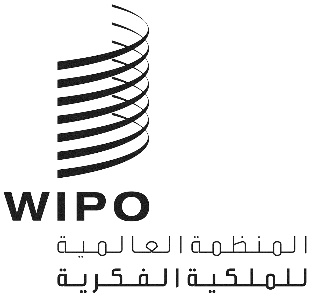 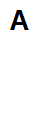 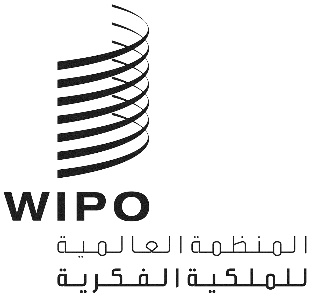 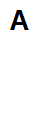 PCT/WG/14/3الأصل: بالإنكليزيةالتاريخ: 10 مايو 2021الفريق العامل لمعاهدة التعاون بشأن البراءاتالدورة الرابعة عشرةجنيف، من 14 إلى 17 يونيو 2021الطلبات الدولية المرتبطة بعقوبات مجلس الأمن التابع للأمم المتحدةوثيقة من إعداد المكتب الدوليرصد العقوباتفي الدورة الحادية عشرة للفريق العامل لمعاهدة التعاون بشأن البراءات، التي عقدت في يونيو 2018، قدّم المكتب الدولي لمحة عامة عن التدابير المتخذة للامتثال للعقوبات المختلفة التي فرضها مجلس الأمن التابع للأمم المتحدة (انظر الوثيقة PCT/WG/11/14 والفقرات 40 إلى 43 من الوثيقة PCT/WG/11/26).وخلص الرئيس، في جملة أمور، إلى أن (الفقرة 44 (ج) من الوثيقة PCT/WG/11/26):"وأيدت الوفود إبقاء موضوع عقوبات الأمم المتحدة في جدول أعمال الفريق العامل المعني بمعاهدة البراءات، مع تقديم المكتب الدولي تقريراً إلى الدول الأعضاء عن أي أحداث مهمة خلال الدورة المقبلة للفريق العامل. وينبغي ألا تضم تلك التقارير تفاصيل الطلبات غير المتاحة لاطلاع الجمهور امتثالاً للمادة 30 من معاهدة البراءات التي تكفل الطبيعة السرية للطلب الدولي قبل النشر الدولي".وقدّم المكتب الدولي التقرير المشار إليه في الفقرة 44(ج) من الوثيقة PCT/WG/11/26 إلى الدورة الثانية عشرة للفريق العامل (الوثيقة PCT/WG/12/7). وأعدّ المكتب الدولي وثيقة للإبلاغ عن الأحداث ذات الصلة للدورة الثالثة عشرة للفريق العامل التي انعقدت في الفترة من 5 إلى 8 أكتوبر 2020 (الوثيقة .PCT/WG/13/3 Rev). ولكن، لم يدرج هذا التقرير في مشروع جدول الأعمال المنقّح للدورة (الوثيقة PCT/WG/13/1 Prov. 3) الذي اعتمده الفريق العامل. ومنذ الدورة الثالثة عشرة للفريق العامل لمعاهدة التعاون بشأن البراءات، لم تكشف عملية الرصد التي وضعها المكتب الدولي فيما يتعلق بجميع الأفراد والكيانات الخاضعين للتدابير العقابية التي فرضها مجلس الأمن التابع للأمم المتحدة، عن ورود أي من هؤلاء الأفراد أو تلك الكيانات بين المودعين المدرجين في الطلبات الدولية للمعاهدة.إن الفريق العامل مدعو إلى الإحاطة علما بمضمون هذه الوثيقة.[نهاية الوثيقة]